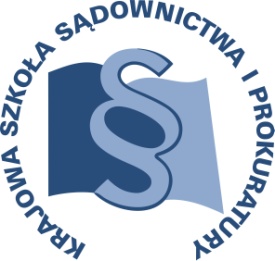 OSU-II.401.	212.2017					Lublin, 28 grudnia 2017 r.U5/C/18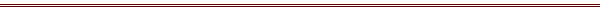 P R O G R A MSZKOLENIA DLA ZAWODOWYCH KURATORÓW DLA DOROSŁYCH I KURATORÓW RODZINNYCHTEMAT SZKOLENIA:„Poprawa bezpieczeństwa pracy kuratora sądowego”DATA I MIEJSCE:26 – 28 listopada 2018 r.		Ośrodek Szkoleniowy w Dębem05-140 Serock						tel. (22) 774 20 61, 774 21 51. ORGANIZATOR:Krajowa Szkoła Sądownictwa i ProkuraturyOśrodek Szkolenia Ustawicznego i Współpracy Międzynarodowejul. Krakowskie Przedmieście 62, 20 - 076 Lublintel. 81 440 87 10OSOBY ODPOWIEDZIALNE ZE STRONY ORGANIZATORA:merytorycznie: 					organizacyjnie:sędzia Anna Cybulska	 			specjalista Katarzyna Ścibaktel. 81 458 37 57 					tel. 81 458 37 43e-mail: a.cybulska@kssip.gov.pl			e-mail: k.scibak@kssip.gov.pl WYKŁADOWCY:Urszula Curpsycholog, od grudnia 2016 roku do chwili obecnej radca koordynator Zespołu Wsparcia Psychologicznego Centralnego Biura Śledczego Policji, psycholog konsultant w sprawach kryminalnych, biegły sądowy, wykładowca, trener. Wcześniej ekspert Sekcji oraz Wydziału Psychologów Policyjnych w Komendzie Wojewódzkiej Policji i Komendzie Głównej Policji. Posiada wieloletnie doświadczenie dydaktyczne, prowadziła liczne profilowane warsztaty specjalistyczne m.in. dla sędziów orzekających w sprawach karnych, prokuratorów i asesorów prokuratury. Autorka i współautorka wielu publikacji.Robert Kotecki komisarz policji, zatrudniony w Komendzie Głównej Policji. Kierownik Sekcji Negocjacji pełniący obowiązki Koordynatora Krajowego do Spraw Negocjacji Policyjnych.Pan Robert Kotecki ukończył liczne kursy i szkolenia specjalistyczne z zakresu negocjacji policyjnych organizowane zarówno przez placówki krajowe jak 
i zagraniczne, np.: kurs Crisis Negotation przeprowadzony przez FBI USA, zdobył wiele certyfikatów potwierdzających udział w kursach dotyczących m.in.: negocjacji w sytuacjach kryzysowych (w International Law Enforcement Academies (ILEA) w Budapeszcie), europejskiej współpracy w postępowaniach dochodzeniowych dotyczących m.in. porwań, analizy zagrożenia, ryzyka. Prowadzi zajęcia szkoleniowe dla funkcjonariuszy służb mundurowych.Zajęcia prowadzone będą w formie seminarium i warsztatów.PROGRAM SZCZEGÓŁOWYPoniedziałek		26 listopada 2018 r.12.15	odjazd autokaru z Warszawy (odjazd autokaru z Warszawy (parking przy Pałacu Kultury i Nauki, Plac Defilad naprzeciwko Teatru Dramatycznego) autokar za przednią szybą będzie posiadał tabliczkę z napisem KSSiP /Dębe13.00				zakwaterowanie uczestników13.30 – 14.30		obiad14.30 – 16.00	Grupa A 	Identyfikacja zagrożeń psychospołecznych związanych z pracą kuratora i ocena prawdopodobieństwa ich wystąpienia. 				Prowadzenie – Urszula Cur 	Grupa B 	Kontakt ze sprawcą sytuacji kryzysowej (aspekty fizyczne, taktyczne).	Prowadzenie – Robert Kotecki 16.00 – 16.15	przerwa 16.15 – 17.45	Grupa A 	Aktywne poszukiwanie wsparcia.	Prowadzenie – Urszula CurGrupa B Identyfikacja motywu działania sprawcy.Prowadzenie – Robert Kotecki18.00 			kolacja Wtorek			27 listopada 2018 r.8.00 – 9.00 	śniadanie 9.00 – 10.30 	Grupa A Kontakt ze sprawcą sytuacji kryzysowej (aspekty psychologiczne).Prowadzenie – Urszula CurGrupa B Zachowanie w sytuacji zakładniczejProwadzenie – Robert Kotecki10.30 – 10.45 	przerwa10.45 – 12.15 	Grupa A Techniki aktywnego słuchania, wpływ na sprawcę i zmianę zachowania.Prowadzenie – Urszula CurGrupa B Eliminowanie i ograniczanie źródeł zagrożeń 
w środowisku pracy.Prowadzenie – Robert Kotecki12.15 – 13.15		obiad13.15 – 14.45 	Grupa A 	Kontakt ze sprawcą sytuacji kryzysowej (aspekty fizyczne, taktyczne).Prowadzenie – Robert KoteckiGrupa B Identyfikacja zagrożeń psychospołecznych związanych z pracą kuratora i ocena prawdopodobieństwa ich wystąpienia.Prowadzenie – Urszula Cur14.45 – 15.00 	przerwa15.00 – 16.30		Grupa AIdentyfikacja motywu działania sprawcy.Prowadzenie – Robert KoteckiGrupa BAktywne poszukiwanie wsparcia.	Prowadzenie – Urszula Cur18.00 			kolacja Środa			28 listopada 2018 r.7.30 – 8.30			śniadanie 8.30 – 10.00	Grupa AZachowanie w sytuacji zakładniczej.Prowadzenie – Robert KoteckiGrupa B Kontakt ze sprawcą sytuacji kryzysowej (aspekty psychologiczne).Prowadzenie – Urszula Cur10.00 – 10.15		przerwa10.15 – 11.45	Grupa A Eliminowanie i ograniczanie źródeł zagrożeń 
w środowisku pracy.Prowadzenie – Robert KoteckiGrupa B Techniki aktywnego słuchania, wpływ na sprawcę i zmianę zachowania.Prowadzenie – Urszula Cur11.45 – 12.30		obiad12.30 	odjazd autokaru z ośrodka szkoleniowego w Dębem do WarszawyProgram szkolenia dostępny jest na Platformie Szkoleniowej KSSiP pod adresem:http://szkolenia.kssip.gov.pl/login/ oraz na stronie internetowej KSSiP pod adresem: www.kssip.gov.pl  Zaświadczenie potwierdzające udział w szkoleniu generowane jest za pośrednictwem Platformy Szkoleniowej KSSiP. Warunkiem uzyskania zaświadczenia jest obecność na szkoleniu oraz uzupełnienie znajdującej się na Platformie Szkoleniowej anonimowej ankiety ewaluacyjnej (znajdującej się pod programem szkolenia) dostępnej w okresie 30 dni po zakończeniu szkolenia.Po uzupełnieniu ankiety zaświadczenie można pobrać i wydrukować z zakładki 
„moje zaświadczenia”.